Rua Pioneiro, 2153, Jardim Dallas, CEP 85950-000, Palotina – Paraná, Tel.: (44) 3211.8529 Email: pgtufpr@gmail.comANEXO IIIO (a) candidato (a) deve preencher estes campos e entregar a um professor e/ou pesquisador para que o recomende.O professor e/ou pesquisador deve informar nestes campos seus dados.1 - Abaixo da média, 2 - Média, 3 - Boa, 4 - Muito Boa, 5 - Excelente, 6 - ExcepcionalFAVOR ENCAMINHAR ESTA CARTA À COORDENAÇÃO DO PROGRAMA DE PÓS-GRADUAÇÃO.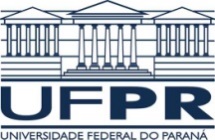 Ministério da EducaçãoUniversidade Federal do Paraná Programa de Pós-graduação em Tecnologias de Bioprodutos Agroindustriais  CARTA DE RECOMENDAÇÃOCARTA DE RECOMENDAÇÃOSOBRE O(A) CANDIDATO(A)Nome: Titulação:Instituição:Ano de conclusão:Linha de pesquisa que pretende atuar:SOBRE QUEM RECOMENDANome: Titulação mais alta:Instituição:Área conhecimento:Bolsista Produtividade do CNPqÁrea/Nível:Área/Nível:Linha de pesquisaCargo/Função:Rua:Rua:N0:Bairro:Bairro:CEP:Cidade:Cidade:UF:Telefone:Telefone:E-mail:Em que ano conheceu o candidato?__________Em que ano conheceu o candidato?__________Em que ano conheceu o candidato?__________Em que situação conheceu o candidato?(    ) aluno de graduação; (    ) aluno de pós-graduação; (    ) orientado (    ) colega de atividade(    ) outro - especificar: __________________________________________________Em que situação conheceu o candidato?(    ) aluno de graduação; (    ) aluno de pós-graduação; (    ) orientado (    ) colega de atividade(    ) outro - especificar: __________________________________________________Em que situação conheceu o candidato?(    ) aluno de graduação; (    ) aluno de pós-graduação; (    ) orientado (    ) colega de atividade(    ) outro - especificar: __________________________________________________ AVALIAÇÃO DO CANDIDATO: AVALIAÇÃO DO CANDIDATO: AVALIAÇÃO DO CANDIDATO: AVALIAÇÃO DO CANDIDATO: AVALIAÇÃO DO CANDIDATO: AVALIAÇÃO DO CANDIDATO: AVALIAÇÃO DO CANDIDATO:Conceito 1 23456Conhecimentos básicos e geraisMotivação, entusiasmoImaginação, criatividadeMaturidade e estabilidade emocionalIndependência Capacidade de trabalho individualCapacidade de trabalho em grupoHabilidade em expressão oralHabilidade em expressão escritaClassificação comparativa com outros alunos/profissionaisNo geral atribua uma nota única para o candidato de zero a dez: _________No geral atribua uma nota única para o candidato de zero a dez: _________No geral atribua uma nota única para o candidato de zero a dez: _________No geral atribua uma nota única para o candidato de zero a dez: _________No geral atribua uma nota única para o candidato de zero a dez: _________No geral atribua uma nota única para o candidato de zero a dez: _________No geral atribua uma nota única para o candidato de zero a dez: _________ OUTRAS INFORMAÇÕES (Utilize este espaço para registrar alguma observação adicional sobre o candidato): ASSINATURAS: ASSINATURAS:Assinatura do Signatário:Assinatura do Signatário:Local:Data: